石膏デッサン静物デッサン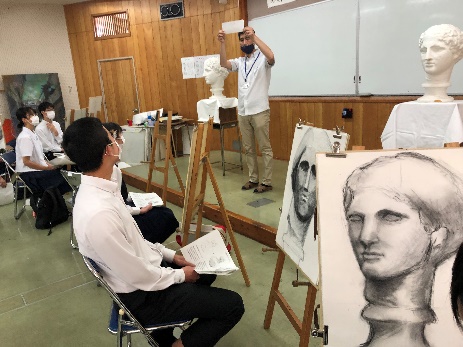 石膏像をみながら木炭や鉛筆で描きます。上級：石膏像胸像、中級：石膏像首を描きます。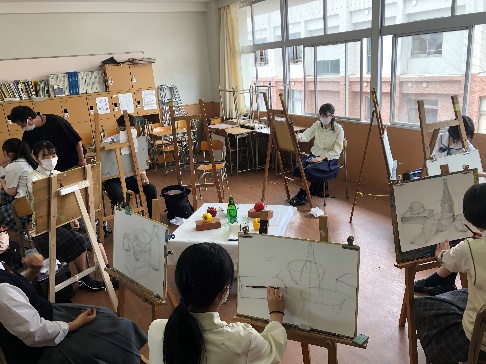 ビンや果物など形や質感の違いを見ながら鉛筆デッサンをします。上級：木炭紙大画用紙に、中級：B3画用紙大に静物画を鉛筆で描きます平面構成立体構成色彩構成　※事前課題あり（例）「つんざく音」をテーマに色面構成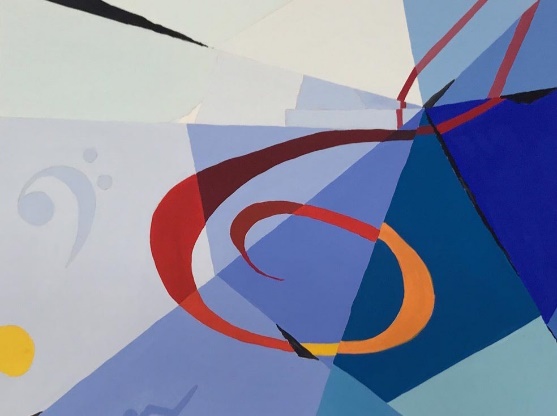 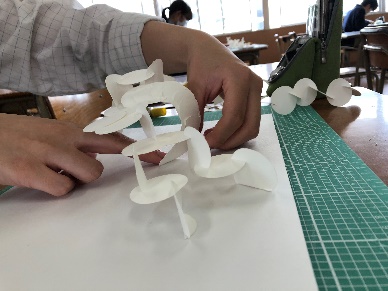 与えられたテーマに沿って立体で表現していきます。紙やスチレンボードなどで構成していきます。量感や空間、動きなどを考えながら制作します。人物静物着彩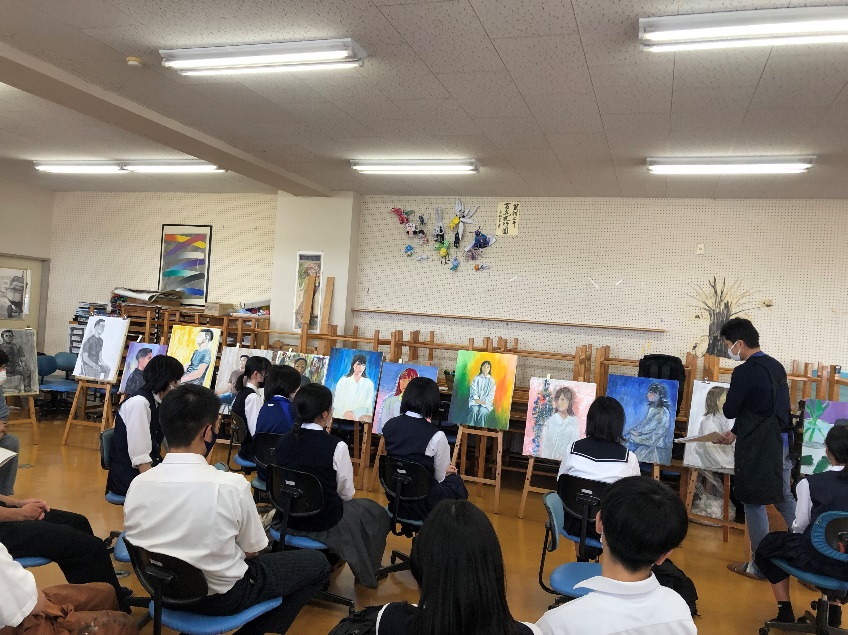 モデルを見ながらデッサンや着彩して描きます。油彩（F１５号サイズ）、水彩、木炭、鉛筆（木炭紙大）で表現します。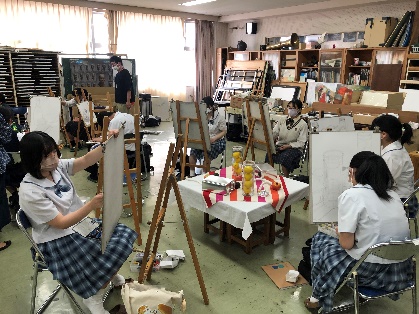 ビンや果物など形や質感の違いを見ながらデッサンしたあと油彩、水彩で着彩します。風景画初心者デッサン講座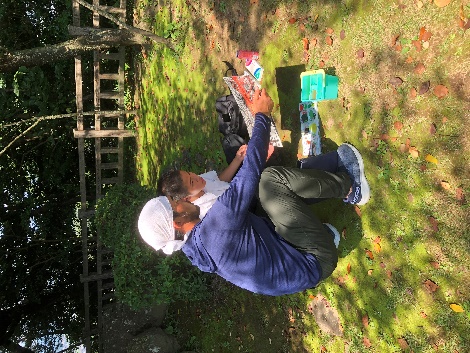 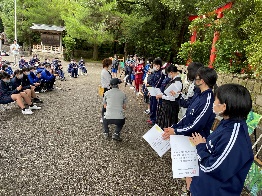 校内風景を描きます。テーマを決めて風景を切り取り描いていくと表現に深みが出ます。油彩（F10ｷｬﾝﾊﾞｽ）、水彩絵具一式、（F10大ｱｸﾘﾙﾎﾞｰﾄﾞ）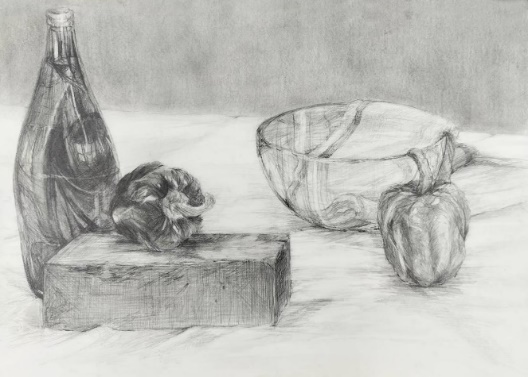 ハンガーやお菓子箱、布など3つのモチーフを組み合わせて鉛筆で描きます。イラストレーション講座写真・映像講座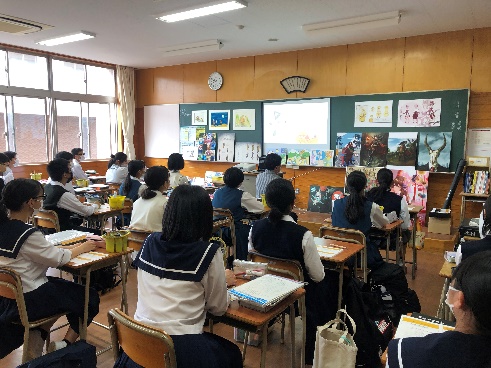 （例）キャラクターをデザインし、想定した場所を描きイメージを伝えます。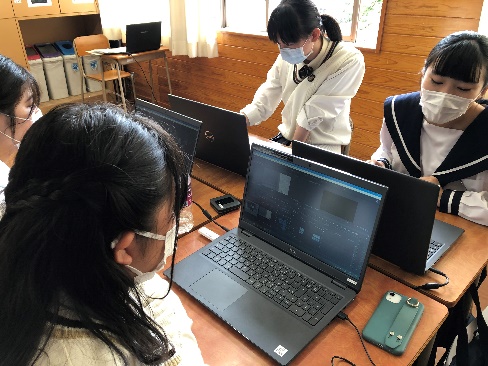 伝えたいテーマを映像の撮影と編集で工夫する※事前課題あり（例）「告白」をテーマに映像を作る